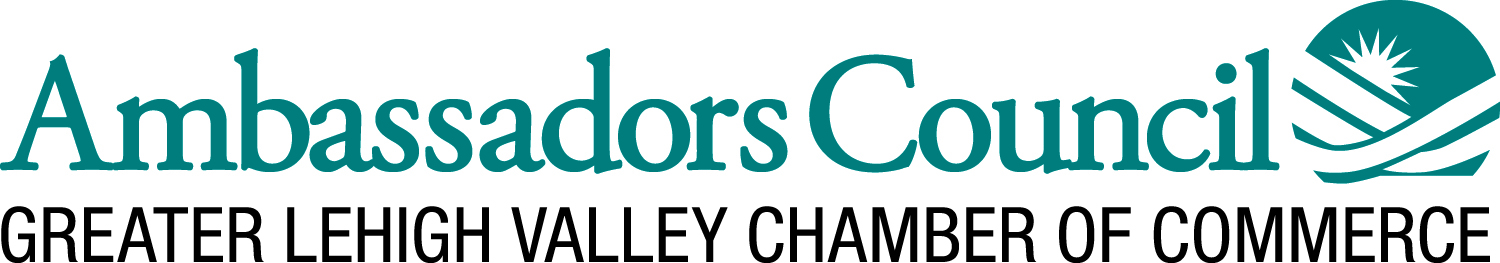 Ambassador Member ApplicationThe Ambassador Council welcomes your interest in serving on our Board of Directors.  Please complete and sign this request for consideration by the Membership Committee.  Please return to:Ambassador CouncilGreater Lehigh Valley Chamber of CommerceAttn: Lauren Spence, VP of Major Events
73 W. Broad St, Suite 5738, Bethlehem Pa, 18018LaurenS@lehighvalleychamber.org Name: 								Title: 					Company Name: 						Phone: 				Address:							E-mail: 				City: 								State: 					ZIP:		  		 During the past twelve months, what Chamber or Council programs and events have you participated in? 	____ Regional Event Attendee		____ Council Event Attendee	____ Major Event Attendee____ Signature Networking Event Attendee	____ Grand Opening/Ribbon Cutting Attendee   		____ Regional Chamber Board Member		____ Council Board Member   		____ Foundation Board Member			____ Chamber Event SponsorWhy are you interested in becoming a member of the Ambassador Council? 																																										Please list any other community or business organizations to which you belong, and any positions you held in each. 																																																	If you were recommended by Chamber staff or a current Ambassador, please list their name(s) here:_______________________________ ______________________________________________________________I have read the Bylaws and Policy Statements and accept the requirements of this position, if I am nominated and elected to the GLVCC Ambassador Council:Signature _____________________________   Date ___________________